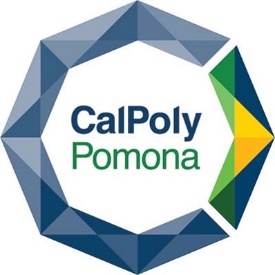 Implementation Team MeetingFriday, February 9, 202410:00 a.m.-11:00a.m. https://cpp.zoom.us/j/81733050467?from=addonAgendaWelcome/Opening Remarks (Nicole)CSU Civil Rights Updates (Dawnita)Systemwide Reorg/AppointmentsCPP Implementation PlanJLAC DiscussionSubcommittee ReportsPrevention and Education (Rhonda/Candy)Visibility and Awareness (Robert)Other Conduct of Concern (Nicole/Jill)Closing Remarks (Nicole/Dawnita)